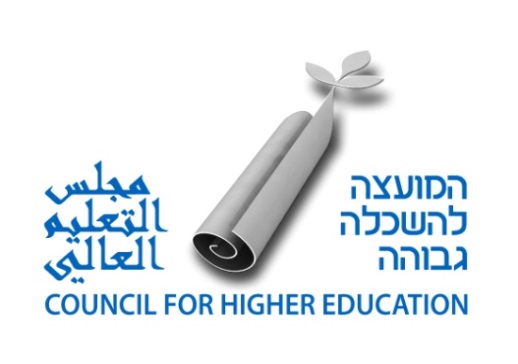 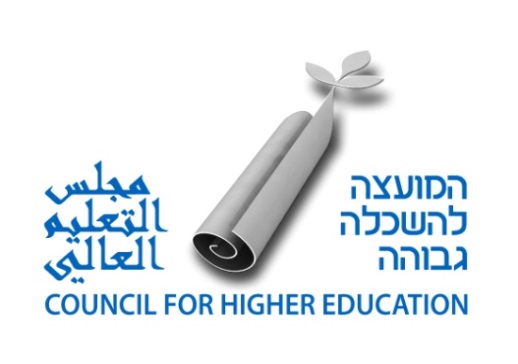 תכנית מלגות לסטודנטיות מצטיינות לתואר שני מחקרי במקצועות ההיי-טק במוסדות המתוקצבים להשכלה גבוההטופס בקשה – תשפ"ג אנא קראו בעיון את התקנון וההנחיות.  יש למלא את הטופס בדייקנות ובאופן ברור. יש לצרף את כל המסמכים הנדרשים בהתאם לתקנון:אישור זכאות לתואר ראשון (במידה ואין בידי המועמדת אישור זכאות לתואר, יש להשלים את האישור עם קבלתו)גליון ציונים עדכני של לימודי התואר הראשון עד לשלב הגשת המועמדות למלגה. ומיקומה היחסי של המועמדת ביחס לקבוצת הלימוד (מחלקה, חוג וכו').אישור על קבלה ללימודי תואר שני מחקרי באחת מהאוניברסיטאות ובאחד מתחומי הלימוד במפורט לעיל.תקציר קורות חיים.מכתב אישי (עד עמוד) מהמועמדת לחברי הוועדה בו היא מתבקשת לכתוב בסגנון חופשי (ולא פורמאלי) על הרקע האישי והמקצועי ועל תחום לימודיה. מכתב זה יכול לכלול פירוט אודות הרקע האישי, המשפחתי והחברתי, מקומות לימודים, התנדבות, עבודה, הרקע לבחירה במסלול לימודים זה וכיו"ב.שתי המלצות מאנשי סגל בכיר שלימדו את המועמד/ת בתואר ראשון. מכתב בחתימת הרקטור/סגן הנשיא לעניינים אקדמיים ובו פירוט שיקולי המוסד בהגשת המועמדת למלגה. לא תידון בקשה הלוקה בחסר או שאינה עונה לתנאי המלגה.פרטים אישיים של המועמדתכתובת מגוריםפרטי התקשרותלימודים אקדמיים – תואר ראשוןלימודים אקדמיים  - תואר שני פרסים, הצטיינות וכד'שמות מנחים וממליצים (יש לצרף מכתבי המלצה)שיקולי המוסד בהגשת המועמדת (יש למלא ע"י הרקטור או סגן הנשיא לעניינים אקדמיים, ניתן לצרף כמכתב נלווה)________________________________________________________________________________________________________________________________________________________________________________________________________________________________________________________________________________________________________________________________________________________________________________________________________________________התחייבות המועמדת והמוסד לתנאים הנדרשים בתקנון    אנו הח"מ מתחייבים לעמוד בכל תנאי המלגה כפי שמופיעים בתקנון ובהנחיות. 	תאריך________________	שם וחתימת המועמדת__________________תאריך________________	שם וחתימת סגן הנשיא /רקטור____________שם משפחה:שם פרטי:ת.ז.שנת לידהמצב משפחתיר / נ /  גשם משפחה (לועזית):שם פרטי (לועזית):מגדרשנת עליהארץ לידהאזרחותז/נעיר/ישובשכונהרחובמס' ביתכניסהמס' דירהטל' בביתטל' ניידטל' בעבודהטל' נוסףכתובת דוא"לשנת התחלה ושנת סיום התוארמוסד אקדמיתוארהמוסד האקדמי פקולטהתוארשנהפרס הצטיינותשםתפקידקורס/ים בהם לימד את המועמד